МУНИЦИПАЛЬНОЕ БЮДЖЕТНОЕ УЧРЕЖДЕНИЕ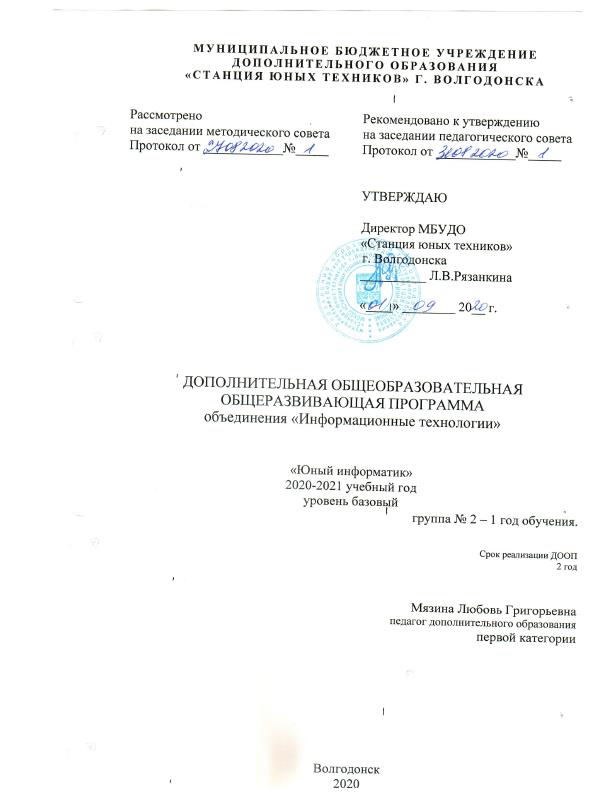 ДОПОЛНИТЕЛЬНОГО ОБРАЗОВАНИЯ«СТАНЦИЯ ЮНЫХ ТЕХНИКОВ» Г. ВОЛГОДОНСКАДОПОЛНИТЕЛЬНАЯ ОБЩЕОБРАЗОВАТЕЛЬНАЯ
ОБЩЕРАЗВИВАЮЩАЯ ПРОГРАММАобъединения «Информационные технологии»
«Юный информатик»2020-2021 учебный годуровень базовыйгруппа № 2 – 1 год обучения.Срок реализации ДООП 2 годМязина Любовь Григорьевнапедагог дополнительного образованияпервой категории
Волгодонск2020Пояснительная запискаИнформационная культура – это система общих знаний, представлений, взглядов, установок, стереотипов поведения, позволяющих человеку правильно строить свое поведение в информационной области: искать информацию в нужном месте, воспринимать, собирать, представлять и передавать ее нужным образом.Это  понятие находится в ряду таких понятий, как художественная культура, культура поведения и т. п. К информационной культуре относится умение оперативно получать и передавать информацию, пользоваться источниками информации – справочниками, словарями, энциклопедиями, расписанием поездов, программой телевизионных передач и др.Особое значение приобретает сегодня владение информационно-коммуникационными технологиями для поиска, передачи, хранения, обработки различных видов информации (текстовой, числовой, графической, видео- и аудиоматериалов).Объем информации, которую каждому из нас приходится перерабатывать, растет изо дня в день. Средства информационных и коммуникационных технологий (ИКТ), которыми мы пользуемся,  становятся все более сложными и требуют от нас больших знаний и умений для работы с ними. Поэтому особую актуальность сегодня приобретает информационная культура.Изучение программы «Информационные технологии» поддерживает другие дисциплины, способствует общему развитию детей и их умению ориентироваться в окружающем мире.Занятия стимулируют учащихся к творчеству, к расширению познавательного кругозора. Очень важно в  применении компьютерной техники учащимися является грамотное оформление результатов своей работы в виде проектов, презентаций, докладов, рефератов. Создание электронных документов сложно и интересно, а по их качеству судят о формировании информационной культуры пользователя.Новизна программы состоит в более углубленном изучении и раскрытии особенно важных элементов в информатике. Формирование у учащихся умения владеть компьютером как средством решения практических задач связанных с графикой и мультимедиа, подготовив учеников к активной полноценной жизни и работе в условиях технологически развитого общества.Педагогическая целесообразность программы объясняется тем, что рассчитана на дополнительное обучение школьников на принципах доступности и результативности. Используются активные методы обучения и разнообразные формы (занятия, конкурсы, соревнования).Актуальность настоящей программы заключается в том, что интерес к изучению новых компьютерных технологий (мультимедиа, электронных информационных ресурсов, сетевых технологий)  у подрастающего поколения и у родительской общественности появляется в настоящее время уже в раннем школьном возрасте. Поэтому сегодня, выполняя социальный заказ общества, система дополнительного образования должна решать новую проблему - подготовить подрастающее поколение к жизни, творческой и будущей профессиональной деятельности в высокоразвитом информационном обществе.Главная цель рабочей программы создание условий для формирования и развития творческих способностей детей школьного возраста в области информационных технологий и повышения их компьютерной грамотности в условиях дополнительного образования.Основные задачи программы на  2020-2021  учебный год:Повышение уровня и качества содержания образовательного процесса с помощью внедрения в учебный процесс оптимальных форм, методов и технологий обучения с учетом возраста обучающихся, их интересов и  потребностей.Воспитательные: Обеспечение духовно-нравственного, гражданско-патриотического и  трудового воспитания учащихся;Воспитание творческой, активной, свободно мыслящей личности, проявляющей интерес к творчеству;Воспитание сознательного и уважительного отношения к труду других людей, понимание значимости своего труда.Развивающие:Воспитание мотивации личности к познанию, творчеству. Создание и обеспечение необходимых условий для личностного развития,  профессионального самоопределения и творческого труда воспитанников для успешной социализации в обществе и активной адаптации на рынке труда.Образовательные:Развитие базовых пользовательских навыков работы на компьютере и освоение средств информационных технологий.Формирование системного  подхода в  рассмотрении сложных объектов и явлений в виде набора более простых составных частей, каждая из которых выполняет свою роль для функционирования объекта в целомУмение объединять отдельные предметы в группу с общим названием, выделять общие признаки предметов этой группы и действия, выполняемые над этими предметами; умение описывать предмет по принципу «из чего состоит и что делает» Развитие у учащихся навыков решения задач с применением алгоритмического подхода к решению задач – умение планирования последовательности действий для достижения какой-либо цели.Развитие  умений  учащихся самостоятельно создавать типовую презентацию и проектировать свою собственную,  демонстрировать и защищать ее на мероприятиях различного уровня;Формирующие:Формирование установки на позитивную социальную деятельность в обществе.Формирование культуры здорового и безопасного образа жизни, укрепление здоровья, а также на организацию их свободного времени.Выявление, развитие и поддержка талантливых детей, а также воспитанников, проявивших выдающиеся способности;Программа предусматривает сочетание как групповых, так и фронтальных занятий.Программа рассчитана для детей школьноговозраста для 1 года обучения (9—10 лет) и для 2 года обучения (11-12 лет). Занятия проводятся 2 раза в неделю по два часа. Срок реализации рабочей программы по компьютерному обучению объединения «Информационные технологии»» — 2 года.1 год обучения – 144 часа в год.2 год обучения – 144 часа в год.Группа набирается в количестве:1 год – 10 человек;2 год – 10 человек. При проведении диагностики детей школьного возраста используется дидактический и раздаточный материал.В соответствии со ст.16 Закона РФ от 29.12.2012 № 273 «Об образовании в Российской Федерации» (с изменениями и дополнениями, вступившими в силу с 01.09.2020), согласно Положению  о реализации дополнительных общеобразовательных программ с применением электронного обучения (ЭО) и дистанционных образовательных технологий (ДОТ) МБУДО «Станция юных техников» г. Волгодонска, данная дополнительная общеобразовательная общеразвивающая программа на учебный год, при необходимости, может осваиваться учащимися с  использованием дистанционных образовательных технологий, где в основном применяются информационно-коммуникационные сети при опосредованном (на расстоянии) взаимодействии учащихся и педагога дополнительного образования. В обучении с использованием ЭО и ДОТ   применяются следующие  организационные формы учебной деятельности: обучение в интернете, дистанционные конкурсы и викторины, e-mail, видеоконференции; тестирование on-line; skype – общение, облачные сервисы, консультации on-line; образовательные онлайн-платформы; цифровые образовательные ресурсы, самостоятельная работа.  Для обратной связи с  учащимися используются следующие мессенджеры: Viber, WhatsApp, платформа для общения Zoom и социальные сети.Учебно-тематический план занятий 1 года обученияЗанятия проходят 2 раза в неделю по 2 часа.Возраст детей: (9-10 лет)ПРОГРАММА ГРУППЫ ПЕРВОГО ГОДА ОБУЧЕНИЯВводное занятие. Задачи кружка на учебный год. Обсуждение плана работы. Ознакомление с правилами по технике безопасности работы на компьютере, подготовка его к работе.Теория: Компьютер – универсальная машина для работы с информацией. Техника безопасности и организация рабочего места. Презентация на тему «Правила  по  технике  безопасности  работы  на компьютере». Практика:Тестовая программа (Электронное пособие «Видеоуроки») по проверке знаний по теме. Задания №1-14.История развития методов вычислительной техники.Теория: История развития вычислительной техники.Классификация ЭВМ по поколениям. Быстродействие машин этих поколений, занимаемый объем.•	I  поколение  ЭВМ.  Электронные  лампы.•	II поколение  ЭВМ.  Транзисторы.•	III поколение  ЭВМ.  Интегральные схемы.•	IV поколение  ЭВМ.  Большие  интегральные  схемы.•	Современные компьютерные технологии.Практика: тестовая программа (Электронное пособие «Видеоуроки») по проверке знаний по теме. Задания №15-24.Устройства компьютера: основные и дополнительные.Теория: Повторение. Устройства компьютера: основные и дополнительные. Назначение устройств. Клавиатура.  Структура клавиатуры.Назначение кнопок клавиатуры. Техника работы с клавиатурой. Мышь.Практика: Тестовая программа: «Что внутри у ПК?»Техника работы с клавиатурой. Теория: клавиатура. Группы клавиш. История латинской раскладки клавиатуры. Основная позиция пальцев на клавиатуре.Практика: работа с клавиатурными тренажерами «Мир информатики», Stamina. Конкурс «Лучший оператор» в начале и конце учебного года.Информатика наука о работе с информацией.Теория: Единица измерений информации. Программы и файлы. Рабочий стол: основные элементы. Управления ПК с помощью меню.Элементы пользовательского интерфейса: рабочий стол; панель задач. Запуск программ. Исполняемые программы. Зависимость расширения файлов от типа программы. Управление компьютером с помощью меню.Практика: действия с информацией: поиск, сбор, обработка, хранение, передача с помощью ЭВМ. Виды информации. Действие с информацией.Теория: Хранение информации. Внешняя и внутренняя память ПК.Практика: Носители информации. Жесткий диск, компакт-диски, дискеты, флеш-накопители. Передача информации. Способы обмена информации. Источники и приемники информации.Симметричность объектов.Теория: Основные понятия симметрия. Симметричные и ассиметричные предметны.Практика: программа «Фантазия»: изображение фигур относительно различных осей симметрии, построение симметричных фигур, построение паркета.Координаты.Теория: процесс представления информации в виде кода.Практика: работа в программе «Электронная тетрадь». Задание №86-125Основы алгоритмизации.Теория: понятие алгоритма, линейные алгоритмы, разветвляющие алгоритмы. Словесные алгоритмы. Графические алгоритмы. Блок-схемы.  Линейный алгоритм.Практика: задача «Волк, коза и капуста». Работа с программой «Алгоритмика». Исполнитель алгоритма. Система команд исполнителя. Компьютерные исполнители алгоритмов. Работа с программой «Информатика 3 класс» «Пожарный», «Мир информатики» -  «Автопогрузчик». Знакомство с исполнителем Чертежник. «Фантазия» - 4 класс, задание «Алгоритмы» и «Колобок». Работа над алгоритмом (запись, редактирование, выполнение сохранение). Составление линейных алгоритмов. Разветвляющийся (условный) алгоритм. Практика: работа с программами в папке «Алгоритмы».Программирование на Scratch.Теория: Знакомство со средой Scratch. Внешний вид среды, поля, анимация.Практика: создание первой программы блок-схемы. Система координат персонажа, управление персонажем. Игра с цветом. Говорим и думаем.Работа в программе PowerPoint.Теория: основное меню программы.Практика: научиться запускать PowerPoint и выбирать оптимальный способ создания презентации. Научиться перемещаться по презентации и редактировать ее. Научиться просматривать презентацию и демонстрировать ее.Основы работы с текстовой информацией. Текстовая информация. Знакомство с программой Word.Теория: Наглядные формы представления информации. Табличная форма представления информации. Ввод текста и сохранение данных. Редактирование текста. Проверка правописания, расстановка переносов. Работа с фрагментами текстаПрактика: создание нового текстового документа. Сохранение текста. Загрузка и редактирование текста.Создание автоматического содержания (оглавления). Нумерация страниц. Вставка рисунков, расположение в тексте. Вставка и редактирование формул. Работа с автозаменой.Электронные таблицы  Microsoft Excel 2010.Теория: основное меню программы.Практика: ввод данных. Работа с книгами и листами. Основы работы с графической информацией. Графическая информация. Графический редактор (интерфейс).Практика: Главное меню программ. Выбор элементов и прорисовка графических примитивов. Технология создания простейших рисунков с помощью изучения основных инструментов программыПрактика: создание и сохранение графического изображения. Загрузка и редактирование графического изображения. Инструменты, Заливка, Масштаб. Операции над фрагментами графического изображения.Инструменты: Надпись, Многоугольник, Кисть и Распылитель, Определитель цвета (пипетка). Рисование дуг. Сжатие и растяжение изображений.Наклон, отражение и поворот изображений. Графический редактор TuxРaint. Панель инструментов. Инструменты «Формы», «Магия», «Штамп». Практика: выполнение  заданий в графическом редакторе по образцу. Папка «Хорошие»: Графика.Создание творческой работы в одной из изученных программ.Работа с прикладными программами.Теория: Понятие прикладных программ. Назначение прикладных программ. Запуск программ. Практика: Работа с программами «Марио», «Суперкорова», «Баланс», «Татошка», «Черепашка», « Алекс Гордон».Заключительное занятие. Подведение итогов года. Награждение детей.После первого года обучения дети должны знать:знать историю и перспективы развития компьютерной техники;изучить  назначение основных устройств ПК;познакомиться с программным обеспечением компьютера и организацией файловой структуры;уметь использовать обучающих тестовых и учебных программ при изучении тем по развитию логике мышления и алгоритмизации;уметь составлять алгоритмические программ;уметь набирать тексты в текстовых  редакторах;уметь создавать собственные разработки  в графических и текстовых средах;иметь представление о программирование в среде Scratch;принимать участие в оздоровительных и массовых воспитательных мероприятиях  в  кружке.Учебно-тематический план занятий 2 года обученияЗанятия проходят 2 раза в неделю по 2 часа.Возраст детей: (11-12 лет)ПРОГРАММА ГРУППЫ ВТОРОГО ГОДА ОБУЧЕНИЯПрохождение компьютерного теста по технике безопасности. Папка Программы: Тест по ТБ.ppsm (работает  в программе MicrosoftOffice  2007).Компьютер в жизни общества. История развития вычислительной техники с древних времен по настоящее время: программа «Мир информатики» - 4 год обучения. Папка Хорошие: История развития ЭВМ. Этапы развития отечественной техники. Методы счета с древнейших времен: абак, счеты, домеханический период. Первые механические машины Паскаля и Бэббиджа. Электронные цифровые машины Тьюринга. Эра персональных компьютеров.Назначение основных устройств и структурная схема персонального компьютера. Дополнительные устройства.Практика: ввод, хранение, обработка, вывод информации, управление вычислительным процессом. Классическая схема ЭВМ. Взгляд изнутри Ввод информации в память ПК. Клавиатура. Управление ПК с помощью мыши. Дополнительные устройства ПК. Тестовая программа «Что внутри у ПК» Правовая охрана программ и данных Правовая охрана информации. Лицензионное, условно бесплатные и свободно распространяемые программы.Практика: запуск и работа в программах.Работа с клавиатурными тренажерами. Практика: программа «Мир информатики» 4 год обучения.  Stamina. Тренажер клавиатуры.  RapidTyping.Кодирование информации. Системы счисления. Преобразование информации по заданным правилам. Формы представления информации как знаковая система. Кодирование информации. Двоичное кодирование информации в компьютере. Практика: представление числовой информации с помощью систем счисления. Информатика Н.Угринович.Классификация программного обеспечения персонального компьютера. Классификация ПО ПК: системное программное обеспечение (системные программы), прикладное программное обеспечение (прикладные программы), инструментальное обеспечение (системы программирования).Обзор операционных систем. Что такое операционная система. Операционные системы корпорации Microsoft. Интерфейс операционной системы Windows.Практика: рабочий стол, значки, ярлыки, окно, папка, контекстное меню. Работа в операционной системе MSDOSи Windows: создание файлов и папок.Текстовые редакторы: Блокнот, MicrosoftOfficeWord.Практика: поиск и замена информации, Основные элементы текста, сортировка данных. Вставка подложки. Установка параметров страницы. Работа с рисунками.Основные элементы текста: символ, стока, абзац, шрифт, поля текста, кегель, колонтитул. Назначение основных элементов окна итекстового редактора. Организация нового документа. Создание текста, понятие редактирование и форматирование текста. Исправление ошибок и опечаток. Выделение строк, символов, фрагментов. Копирование и перенос фрагментов текста. Изменение шрифта его размера. Форматирование абзаца. Вставка таблицы. Форматирование таблиц. Редактирование и форматирование текста в таблице. Вставка объектов в текст документа. Просмотр документа перед печатью. Печать документа на принтере. Создание тексапо образцу.Графические редакторы Paint, TuxPaint. Преобразование файлов из программы TuxPaint в Paint для последующего сохранения в графических форматах.Практика: создание работ на заданную тему (поздравительные открытки к праздникам).Работа в программе PowerPoint. Назначение программы. Главное меню.Практика: создание анимации в программе Power Point. Запуск программы. Понятие слайда. Создание слайдов. Оформление слайдов. Фон слайда. Разметка слайда. Понятие буфера обмена. Копирование слайдов. Установка автоматической смены слайдов. Сохранение презентации в режиме демонстрации. Запуск презентации. Гиперссылки. Анимация.Компьютерная сеть интернет. История интернет. Поиск информации в Интернет. Практика: создание электронного почтового ящика. Основы безопасности при работе с Интернет. История интернет. Поиск информации в Интернет. Электронный почтовый ящик. Виды страничек, инструменты Web –дизайна.Практика: создание сайта. Разделы. Создание страницы. Публикация готовыхWWW-страничек в Интернет. Основы безопасности при работе с Интернет.Программирование на Scratch.Практика: создание игры «Лабиринт», создаем для персонажей скрипты. Создаем мультик. Создаем игру «Котенок на минном поле», про волшебника. Знакомство с переменными. Создание игры «Кот с реактивным ранцем».Изучение VisualBasic. Основные типы алгоритмических структур. Знакомство с главным окном VisualBasic.Практика:  изучение Панели инструментов. Окно свойства объекта. Сообщение VisualBasic об ошибках. Вывод сообщений. Переменные величины. Оператор присвоения. Типы данных. Диалог с компьютером. Случайные величины. Система координат. Рисование при помощи графических методов. Создание собственного программного продукта.Подготовка программ для участия в конкурсах  и  конференциях. Заключительное занятие.     Подведение  итогов  года. Награждение детей.После второго года обучения дети должны знать:знать перспективы развития компьютерной техники;изучить  назначение основных устройств ПК;уметь использовать обучающих тестовых и учебных программ при изучении тем по развитию логике мышления и алгоритмизации;уметь составлять  алгоритмические программ;уметь набирать тексты в текстовых  редакторах;уметь создавать собственные разработки  в графических и текстовых средах;уметь представить выполненную работу;принимать участие в  оздоровительных и массовых воспитательных мероприятиях  в  кружке. составлять рисунки по предложенной теме в  графических программах;знать основы работы  в операционных системах Windows; создавать презентации в среде MicrosoftOfficePowerPoint;уметь работать в Scratch;иметь представление о программирование в среде VisualBasic;принимать участие в  оздоровительных и массовых воспитательных мероприятиях  в  кружке.Методические рекомендацииИзучение курса ведется путем проведения занятий разнообразных форм: рассказ, беседа, демонстрации, объяснение, практическая работа на компьютере, самостоятельная работа, ролевые и деловые игры. Данная программа включает теоретическую и практическую части. Практическая часть программы предусматривает выполнение непродолжительных практических работ за компьютером (не более 25 мин.)Программа предусматривает формирование у учащихся общеучебных умений и навыков, универсальных способов деятельности и ключевых компетенций.Важным компонентом информационной культуры является компетентность, под которой понимается умение адекватно применять массово распространенные информационные инструменты и широко доступные информационные источники при решении основных задач, связанных с обработкой информации и коммуникацией.Контроль усвоения теоретического материала осуществляется путем устного опроса, тестирования и анализа выполненных практических заданий. Ведется наблюдение за творческой деятельностью по следующим критерия:коммуникативность: эмоциональность общения детей, умение слушать и понимать друг друга, совместно обдумывать и воплощать замысел;творческая активность: инициативность, способность принимать самостоятельные решения.Основной формой образовательного процесса является урок. Чаще всего в первой части урока проводится объяснения нового материала, во второй части урока – планируется практикум в форме практических работ, рассчитанных на 20-25 минут. Практические работы направлены на отработку отдельных технологических приемов, ориентированных на получение целостного содержательного результата, осмысленного и интересного для учащихся. Всего на выполнение практических работ отведено более половины учебных часов.Для формирование у школьников умение обращаться с компьютером и внешними устройствами используются прикладные программы: «Мир информатики», «Сборка компьютера «Малыш», «Фантазия», «Информатика».Условия реализации программы.Занятия проходят в кабинете №12 по адресу: Ленина 112. Условия для занятий комфортные, помещения светлые. Перед занятиями и после них производится влажная уборка, проветривание кабинета осуществляется по графику, предусмотренному санитарно-гигиеническим требованиям к занятиям в компьютерных кабинетах. Количество компьютеров соответствует количеству детей и санитарным нормам, они заземлены, мониторы имеют сертификаты безопасности.1 год обучения2 год обученияМассовые мероприятия в кружкеРабота с родителямиРабота в летний периодМетодическая работаВ кабинете информационных технологий СТРОГО ЗАПРЕЩАЕТСЯ:* трогать разъемы соединительных кабелей;* прикасаться к экрану и к тыльной стороне монитора, клавиатуры;* прикасаться к питающим проводам и устройствам заземления;* класть книги, тетради на монитор и клавиатуру;* работать во влажной одежде и влажными руками.ПРИ ПОЯВЛЕНИИ ЗАПАХА ГАРИНЕМЕДЛЕННО ПРЕКРАТИТЕ РАБОТУ, И СООБЩИТЕ ОБ ЭТОМ ПЕДАГОГУ ДОПОЛНИТЕЛЬНОГО ОБРАЗОВАНИЯ.ПЕРЕД НАЧАЛОМ РАБОТЫ:* чистой полусухой тряпкой протрите рабочее  место аппаратуру;* убедитесь в отсутствии видимых повреждений рабочего места;* сядьте так, чтобы линия взора приходилась в центр экрана чтобы не наклоняясь пользоваться клавиатурой и воспринимать передаваемую на экран монитора информацию;* разместите на столе тетрадь, учебное пособие, так, чтобы они не мешали работе на ПК* внимательно слушайте объяснения педагога дополнительного образования и старайтесь понять цель и последовательность действий, в случае необходимости обращайтесь к педагогу дополнительного образования;* начинайте работу только по указанию преподавателя "ПРИСТУПИТЬ К РАБОТЕ"РАБОТА НА ПК ТРЕБУЕТ БОЛЬШОГО ВНИМАНИЯ,ЧЕТКИХ ДЕЙСТВИЙ И САМОКОНТРОЛЯ,ПОЭТОМУ НЕЛЬЗЯ РАБОТАТЬ:* при недостаточном освещении,* при плохом самочувствии.ВО ВРЕМЯ РАБОТЫ:* строго выполняйте все указанные выше правила, а также текущие указания преподавателя;* следите за исправностью аппаратуры и немедленно прекращайте работу при появление необычного звука или самопроизвольного отключения аппаратуры. Немедленно сообщите об этом педагогу дополнительного образования;* плавно нажимайте на клавиши, не допуская резких ударов;* не пользуйтесь клавиатурой, если не подключено напряжение;* работайте на клавиатуре чистыми руками;* никогда не пытайтесь самостоятельно устранить неисправности в работе аппаратуры;* не вставайте со своих мест, когда в кабинет входят посетители.ПО ОКОНЧАНИИ РАБОТЫ НЕОБХОДИМО НАВЕСТИ ПОРЯДОК НА РАБОЧЕМ МЕСТЕ.Обучающиеся должны: ХОРОШО ЗНАТЬ И ГРАМОТНО ВЫПОЛНЯТЬ ЭТИ ПРАВИЛА.ТОЧНО СЛЕДОВАТЬ УКАЗАНИЯМ ПЕДАГОГА ДОПОЛНИТЕЛЬНОГО ОБРАЗОВАНИЯ, ЧТОБЫ:* избежать несчастных случаев;* успешно овладеть знаниями, умениями, навыками;* сберечь вычислительную технику и оборудование.Обучающиеся отвечают за состояние рабочего места и сохранность размещенного на нем оборудования.Рассмотренона заседании методического советаПротокол от ____________№_____Рекомендовано к утверждениюна заседании педагогического советаПротокол от ____________№_____УТВЕРЖДАЮДиректор МБУДО			«Станция юных техников» 		г. Волгодонска__________ Л.В.Рязанкина				«____» ________ 20__ г.	NНаименование темыКоличество часовКоличество часовКоличество часовп/пНаименование темыТеорияПрактикаВсегоВводное занятие. Инструктаж по технике безопасности. План работы на год. Правильное включение и выключение компьютера.112История развития вычислительной техники.112Устройства компьютера: основные и дополнительные.134Работа с клавиатурными тренажерами.11112Информатика наука о работе с информацией. Единица измерений информации. Программы и файлы. Рабочий стол: основные элементы. Управления ПК с помощью меню.134Действие с информацией: получение новой информации, хранение, передача, обработка246Симметрия134Координаты134Алгоритмизация.4610Программирование на Scratch. Внешний вид среды. Основные элементы окна. Создание и запуск. Кнопка начала выполнения программы. Понятие спрайта. Команды-исполнения и редактирование.61218Знакомство и работа в программе PowerPoint. Панель инструментов. 41216Текстовый редактор Word. Назначение и использование. Создание, редактирование, сохранение заданного текста, работа со сканированным текстом. Автозамена.41620Электронные таблицы  Microsoft Excel 2010. Интерфейс, ввод данных. Работа с книгами и листами.3710Технология обработки графической информации. Графические редакторы. Назначение и использование. Способы представления графической информации.2812Создание творческой работы на конкурс2810Работа с прикладными программами2810Заключительное занятие. Подведение конкурса на лучшую графическую работу.2Итого:36108144Всего:144 часа144 часа144 часаВсего:144 часа144 часа144 часаNNNНаименование темыНаименование темыКоличество часовКоличество часовКоличество часовПримечаниеПримечаниеп/пп/пп/пНаименование темыНаименование темыТеорияТеорияПрактикаВводное занятие. Техника безопасности в кабинете вычислительной техники. Вводное занятие. Техника безопасности в кабинете вычислительной техники. 0.50.51,51,51,522Компьютер в жизни общества. История развития вычислительной техники с древних времен по настоящее времяКомпьютер в жизни общества. История развития вычислительной техники с древних времен по настоящее время0,50,51,51,51,522Назначение основных устройств и структурная схема персонального компьютера. Дополнительные устройстваНазначение основных устройств и структурная схема персонального компьютера. Дополнительные устройства1133344Правовая охрана программ и данных Правовая охрана информации. Лицензионное, условно бесплатные и свободно распространяемые программы.Правовая охрана программ и данных Правовая охрана информации. Лицензионное, условно бесплатные и свободно распространяемые программы.0,50,51,51,51,522Работа с клавиатурными тренажерамиРабота с клавиатурными тренажерами1177788Кодирование информации. Системы счисления. Преобразование информации по заданным правилам. Формы представления информации.Кодирование информации. Системы счисления. Преобразование информации по заданным правилам. Формы представления информации.2244466Классификация программного обеспечения персонального компьютера.Классификация программного обеспечения персонального компьютера.0,50,51,51,51,522Обзор операционных систем. Ядро операционной системы. Программа драйверы для управления устройствами, входящими в состав компьютера. Операционные системыкорпорации Microsoft. Ядро Windows. Драйверы устройств. Интерфейс операционных систем Windows. Рабочий стол, значки, ярлыки, окно, папка, контекстное меню.Обзор операционных систем. Ядро операционной системы. Программа драйверы для управления устройствами, входящими в состав компьютера. Операционные системыкорпорации Microsoft. Ядро Windows. Драйверы устройств. Интерфейс операционных систем Windows. Рабочий стол, значки, ярлыки, окно, папка, контекстное меню.4444488Текстовые редакторы: Блокнот, MicrosoftOfficeWord. Поиск и замена информации, Основные элементы текста, сортировка данных. Вставка подложки. Установка параметров страницы. Работа с рисунками. Текстовые редакторы: Блокнот, MicrosoftOfficeWord. Поиск и замена информации, Основные элементы текста, сортировка данных. Вставка подложки. Установка параметров страницы. Работа с рисунками. 771313132020Графические редакторы Paint, TuxPaint,Gimp. Технология создание рисунков с помощью изучения основных инструментов программы.Графические редакторы Paint, TuxPaint,Gimp. Технология создание рисунков с помощью изучения основных инструментов программы.448881212Создание мультимедийного продукта с помощью программы PowerPoint. Создание собственной презентации: процесс проектирования презентации, выбор темы для презентации, создание структуры проекта, подбор текстового материала.Создание мультимедийного продукта с помощью программы PowerPoint. Создание собственной презентации: процесс проектирования презентации, выбор темы для презентации, создание структуры проекта, подбор текстового материала.331111111414Компьютерная сеть интернет. История интернет. Поиск информации в Интернет. Создание электронного почтового ящика. Основы безопасности при работе с Интернет.Компьютерная сеть интернет. История интернет. Поиск информации в Интернет. Создание электронного почтового ящика. Основы безопасности при работе с Интернет.441010101414Программирование на Scratch, создание своей мини игры.Программирование на Scratch, создание своей мини игры.661010101616ИзучениеVisualBasic. ДанныевVisualBasic. Выражения и функции языка. Программирование ветвлений. Создание инсталляционного пакета. Построение графиков функций. Перемещение объектов. Анимация. Создание меню пользователя. Обработка текстовой информации. Структуры данныхИзучениеVisualBasic. ДанныевVisualBasic. Выражения и функции языка. Программирование ветвлений. Создание инсталляционного пакета. Построение графиков функций. Перемещение объектов. Анимация. Создание меню пользователя. Обработка текстовой информации. Структуры данных661616162222Подготовка программ для участия в конкурсах  и  конференцияхПодготовка программ для участия в конкурсах  и  конференциях228881010Заключительное занятие. Творческий отчет. Подведение итогов года. Награждение детей.Заключительное занятие. Творческий отчет. Подведение итогов года. Награждение детей.222Итого:Итого:4242102144144144144Всего:Всего:144144144144144144144№п/пФ.И.О.ПрактическиеПрактическиеПрактическиеПрактическиеПрактическиеПрактическиеХудожественныеХудожественныеХудожественныеУчебно-организационныеУчебно-организационныеУчебно-организационныеУчебно-организационныеУчебно-организационныеУчебно-организационныеУчебно-организационныеУчебно-организационныеУчебно-организационные№п/пФ.И.О.Знание и понимание информационных терминовЗнание и понимание информационных терминовЗнание и понимание информационных терминовНавык работы в текстовых редакторахНавык работы в текстовых редакторахНавык работы в текстовых редакторахУмение работать в графических редакторахУмение работать в графических редакторахУмение работать в графических редакторахТочность и аккуратностьТочность и аккуратностьТочность и аккуратностьНавык соблюдения техники безопасностиНавык соблюдения техники безопасностиНавык соблюдения техники безопасностиУмение организовать свое рабочее местоУмение организовать свое рабочее местоУмение организовать свое рабочее место№п/пФ.И.О.МинимальныйСреднийМаксимальныйМинимальныйСреднийМаксимальныйМинимальныйСреднийМаксимальныйМинимальныйСреднийМаксимальныйМинимальныйСреднийМаксимальныйМинимальныйСреднийМаксимальный№п/пФ.И.О.ПрактическиеПрактическиеПрактическиеПрактическиеПрактическиеПрактическиеХудожественныеХудожественныеХудожественныеУчебно-организационныеУчебно-организационныеУчебно-организационныеУчебно-организационныеУчебно-организационныеУчебно-организационныеУчебно-организационныеУчебно-организационныеУчебно-организационные№п/пФ.И.О.Знание и понимание информационных терминовЗнание и понимание информационных терминовЗнание и понимание информационных терминовРабота со средами MicrosoftOffice/Работа со средами MicrosoftOffice/Работа со средами MicrosoftOffice/Умение работать в графических редакторахУмение работать в графических редакторахУмение работать в графических редакторахТочность и аккуратностьТочность и аккуратностьТочность и аккуратностьНавык соблюдения техники безопасностиНавык соблюдения техники безопасностиНавык соблюдения техники безопасностиУмение организовать свое рабочее местоУмение организовать свое рабочее местоУмение организовать свое рабочее место№п/пФ.И.О.МинимальныйСреднийМаксимальныйМинимальныйСреднийМаксимальныйМинимальныйСреднийМаксимальныйМинимальныйСреднийМаксимальныйМинимальныйСреднийМаксимальныйМинимальныйСреднийМаксимальный№ п/пМероприятияСрок проведенияДень открытых дверей06 сентября 2020 г.Участие в турнире М.В. Ломоносова                      СентябрьПроведение мероприятий по  патриотическому воспитанию обучающихсяв течение годаУчастие в акции-конкурсе «Не забудь поздравить маму», конкурс компьютерной графики «Открытка маме»ноябрь-мартВсероссийский урок безопасности школьников в сети Интернет 30 октябряУчастие мероприятий ко Дню матери.ноябрьПроведение бесед по пожарной безопасности и правилам дорожного движенияв течение годаТрадиционный праздник «Посвящение в программисты»Осенние каникулыПраздничные чаепития "Новогодние  посиделки"Зимние каникулыПраздник-чаепитие "Защитники России" ФевральУчастие в конкурсе рисунков на противопожарную тематикуФевральУчастие в городской  научно-практической конференции Академии юных исследователейЯнварь-февральПраздник в кружке «А ну ка,  мальчики, а ну ка, девочки»МартУчастие в фотовыставке «Мир глазами детей»      МартУчастие в городских выставках, конференцияхв течение годаУчастие в областных, российских конкурсах и конференциях в течение годаУчастие в декаде, посвященной Дню Победы.МайУчастие в конкурсах, проводимых школой Росатома.Творческий отчет, чаепитиеМайСпортивно-технический праздник, посвященный «Международному дню защиты детей».июньЛетние профильные смены приходящего лагеря с дневным пребыванием детей «Юный техник» Июнь-июль№ п/пФормы работыЗадачиСрокиРодительские собранияПривлечь родителей к обсуждению е образовательных программКонец сентября, конец маяСовместные мероприятияПоездки на конференцииноябрь, февраль-апрельАнкетированиеУдовлетворяют ли образовательные программы запросам родителей, насколько они довольны результатами деятельности своих детейДекабрь, майРодительскаяблаготворительная помощьПривлечь родителей к оказанию благотворительной помощи в обеспечении образовательного процесса, поездкам детей на конференции	постоянноИндивидуальные и групповые консультацииБеседы об оказании помощи  подросткам, оказавшимся в трудной жизненной ситуациипостоянноПросвещениеКонсультации по работе детей на  компьютерахпостоянно№п/пВиды занятийСрокиФорма отчетностиПриходящий лагерьИюньЖурналыПриходящий лагерьИюльЖурналы № п/пВид работыСрок исполненияАдрес и форма отчетностиПереработка собственной программы согласно современным требованиям.В течение годаТематические планыСоздание методических пособий для проведения занятий.В течение годаКарточки, брошюрыПосещение занятий у ПДО объединения.По мере необходимостиУчастие в педагогических конкурсахВ течение годаПовышение квалификацииПо плану учрежденияудостоверение